新 书 推 荐中文书名：《女性创业指南：创造你热爱的事业和生活的蓝图》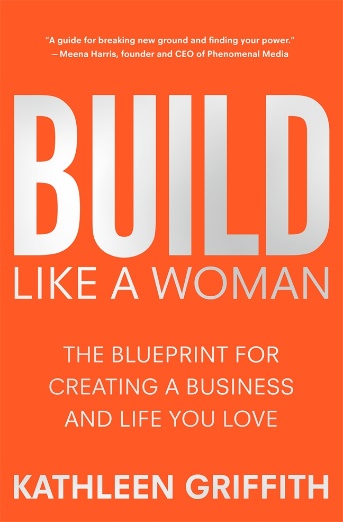 英文书名：BUILD LIKE A WOMAN: The Blueprint for Creating a Business and Life You Love作    者：Kathleen Griffith出 版 社：St. Martin’s Essentials代理公司：ANA/Conor页    数：275页出版时间：2024年6月代理地区：中国大陆、台湾审读资料：电子稿类    型：经管内容简介：来自自力更生的企业家和女性全球平台“像女性一样创业”(Build Like A Woman)的创始人。必不可少的商业宝库，可以帮助你释放你的商业潜能，占据一席之地，实现你的梦想生活。这本新的商业书籍是为那些想要创业并同时保持自己热爱的生活的女性企业家而写的。凯瑟琳·格里菲思（Kathleen Griffith）分享了她创业的经历，发现女性商业领域充斥着“加油，女孩”之类的信息，但在实际建立企业方面却缺乏务实的细节。这本书既提供了基础的思维理念，又提供了实用的、可操作的商业技能。在快节奏的“赶场文化”和“耗尽精力”的环境下，女性不想“向前靠”，而是想“躺下休息”。如今，越来越多的女性希望离开职场的繁琐工作，以一种能够滋养生活而不是消耗生活的方式开创自己的事业。但她们不知道从何开始。格里菲思也曾有过同样的经历。当她开始创业时，她发现女性创业领域充斥着“加油，女孩”之类的口号，但缺乏实际建立企业所需的具体细节。于是她自学了所有能学到的知识，向商界最优秀的人才学习，并与个人成长专家合作。令人惊讶的是，她意识到所有关于“心态”的工作在她的企业中带来了最高的回报，并且通过这个过程她开发出了一个成功的证明方法。将基础心态原则与实用、可操作的商业技能相结合，《女性创业指南》是为那些希望创业并创建自己热爱的企业和生活的有志之女而设计的。从企业高管到兼职创业者，从刚毕业的大学生到全职企业家，不分年龄、性别或背景。这不是一本普通的商业书籍，而是一份非传统的创业蓝图。它将颠覆任何阻碍你前进的信念，消除任何阻碍你前进的障碍，并释放你的全部潜力。你将学到的工具将帮助你在商业和生活中取得突破：生活设计、健康实践、个人力量、觉知领导力、财务管理、客户目标、品牌战略、营销计划和销售提案。目录引言：我们生来就是为了这个1工作清单19第一部分：心态构建你的基础1. 剧情：了解地形 272. 拆毁：打破障碍，勇往直前 433. 愿景：畅想你的未来 584. 设计：放大自我，展现真实力量 715. 框架：制定可执行的计划816. 团队：引领你周围的人 97第二部分：技能集释放你的梦想7. 标题：从你的生意中获利1178. 工具：寻找客户 1409. 完成：为你的品牌定位，使其脱颖而出15610. 营销策略：深入挖掘营销17211. 排练：锤炼销售技巧19012. 展示案例：在现实世界中运用IT技术 207作者简介：凯瑟琳·格里菲思（Kathleen Griffith）是一位获奖的创业家、商业战略家、电视制片人，也是女性领域的领军人物。她的媒体公司为《财富》100强企业提供面向女性的相关内容、策略和体验方面的咨询服务。凯瑟琳的最终使命是帮助女性设计和实现她们梦想中的商业和生活。《像女人一样创业》是她的第一本书。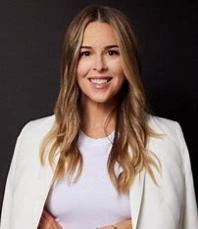 媒体评价："在《像女人一样创业》一书中，我们探讨了在学会应对人生起起伏伏的同时，如何建立自己的事业传承。" ——伊娃·朗格利亚（Eva Longoria）"凯瑟琳·格里菲思的《像女人一样创业》既有心意又有干劲，它为你提供了一条实事求是的指南，帮助你将事业从零开始，并让它蓬勃发展。" ——芭芭拉·科科伦（Barbara Corcoran），科科伦集团（The Corcoran Group）创始人，《鲨鱼坦克》（Shark on Shark Tank）节目的鲨鱼投资人"这不仅仅是一本传统的商业书籍，它还是一份热情而明确的宣言，告诉你如何在建立事业的同时，也建立一颗强大的勇敢的心。" ——蒂姆比·洛克（Tembi Locke），《从头做起》（From Scratch）一书的纽约时报畅销书作家"创业是一段旅程，但需要向导的指引。凯瑟琳·格里菲思的《像女人一样创业》带领女性企业家一步步踏上创业之旅。" ——哈佛大学肯尼迪学院和商学院教授、《纽约时报》畅销书作家阿瑟·C·布鲁克斯（Arthur C. Brooks）"有很多书承诺提供轻松的渐进式进步方法。令人耳目一新的是，《像女人一样创业》并不是其中之一。在这个常常告诉女性要限制自己抱负的世界里，凯瑟琳提供了一份指南，帮助女性突破界限，找到自己的力量。"“——米娜·哈里斯（Meena Harris,），非凡媒体（Phenomenal Media）的创始人兼首席执行官”感谢您的阅读！请将反馈信息发至：版权负责人Email：Rights@nurnberg.com.cn安德鲁·纳伯格联合国际有限公司北京代表处北京市海淀区中关村大街甲59号中国人民大学文化大厦1705室, 邮编：100872电话：010-82504106, 传真：010-82504200公司网址：http://www.nurnberg.com.cn书目下载：http://www.nurnberg.com.cn/booklist_zh/list.aspx书讯浏览：http://www.nurnberg.com.cn/book/book.aspx视频推荐：http://www.nurnberg.com.cn/video/video.aspx豆瓣小站：http://site.douban.com/110577/新浪微博：安德鲁纳伯格公司的微博_微博 (weibo.com)微信订阅号：ANABJ2002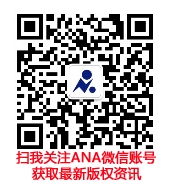 